О подписании договорас пансионатом «Моряк»  Уважаемые коллеги!	Подписан договор о сотрудничестве краевой организации Профсоюза и администрации пансионата «Моряк» г. Новороссийска (размещён на сайте краевой организации в разделе «Инновационная деятельность»), предлагающий оздоровление членов Профсоюза, работников отрасли образования края, и их родственников на условиях фиксированной скидки от установленных в пансионате цен в размере 10% на путёвки в зависимости от сезона в период с 25.05.2021 г. по 30.09.2021 года. (Прайс цен прилагается). Пансионат «Моряк» расположен в реликтовом лесу на берегу Чёрного моря в урочище Сухая щель посёлка Абрау-Дюрсо в 30 км от города Новороссийска. Общая площадь пансионата 13 гектаров, на территории произрастает множество деревьев, среди которых есть экземпляры в возрасте 250-300 лет,  и можжевельник в возрасте 600-800 лет. Сочетание аромата фитонцидов можжевельника и морского воздуха очень полезно для здоровья людей, страдающих заболеваниями органов дыхания, артериальным давлением, улучшает работу сердца, успокаивает нервную систему, затормаживает процесс старения, проявляет противоинфекционные свойства, нейтрализует различные дерматологические патологии, благотворно действует на систему пищеварения.	В лесном парке размещены одно, двух и трёх этажные корпуса, с номерами разной степени комфортности от эконом до бизнес класса. Просторная столовая предоставляет трёхразовое питание (шведский стол). Имеется летний театр, конференц-зал, библиотека, магазин, бар, кафе, танцевальная, детская и спортивные площадки, автостоянка. Галечный пляж (более 200 м) относится к территории пансионата, оборудован теневыми навесами, кабинками для переодевания, причалом с местами для прыжков в воду. Работает экскурсионное бюро.  Пансионат предлагает оздоровительные путёвки, рассчитанные на пребывание в пансионате от 2х и более дней. Согласно договорённости вместе с родителями на пребывание и лечение принимаются дети до 14 лет на общих условиях. Дети до 3-х лет без места и питания размещаются бесплатно. Прибывшие на лечение в пансионат должны иметь при себе паспорт, дети до 14 лет – свидетельство о рождении.Оплата за путёвки производится работниками отрасли за наличный расчёт в кассу пансионата по прибытию. Прочие дополнительные услуги, не входящие в стоимость путёвки, оплачиваются отдыхающими отдельно на общих основаниях.Сроки пребывания в пансионате бронируются согласно предварительным письмам-заявкам территориальных организаций, направляемым в адрес комитета краевой организации не позднее, чем за 10 дней до дня заезда. Время заезда – с 12 часов, выезда – до 10 часов.			Напоминаем, что согласно договору, направляющая сторона (председатель территориальной, вузовской или организации профессионального образования Профсоюза) несёт ответственность за своевременное прибытие в пансионат отдыхающих согласно бронированию и недопущение не заезда заявленных на лечение без объяснения  с подтверждением уважительной причины.(Приложение на 1 листе).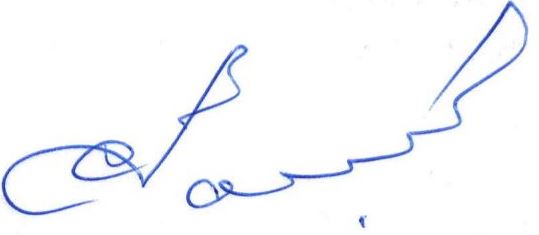       Председатель                                                       С.Н. ДаниленкоИсп. Мазницкая Л.А.,т.259-34-12.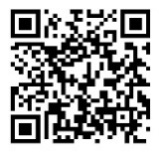 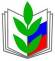 ПРОФСОЮЗ РАБОТНИКОВ НАРОДНОГО ОБРАЗОВАНИЯ И НАУКИ РОССИЙСКОЙ ФЕДЕРАЦИИ(ОБЩЕРОССИЙСКИЙ ПРОФСОЮЗ ОБРАЗОВАНИЯ)КОМИТЕТКРАСНОДАРСКОЙ КРАЕВОЙ ТЕРРИТОРИАЛЬНОЙ ОРГАНИЗАЦИИ ПРОФСОЮЗА
350000, г. Краснодар, ул. Красноармейская, 70 тел. 8(861) 259-59-12; факс 8(861) 259-75-95http://www.профсоюзобразования.рф, e-mail: kraikom@kubanprofobr.ru От 12.01.2021 г.     №_01-04/09__На  №  ______от _____________    Председателям территориальных    организаций Профсоюза,первичных профорганизаций учреждений высшего и профессионального образования 